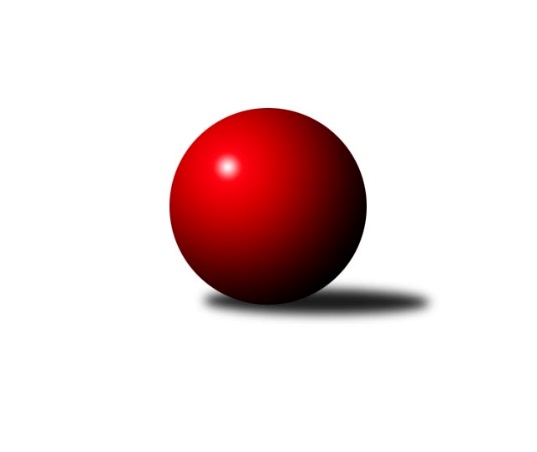 Č.19Ročník 2019/2020	20.2.2020Nejlepšího výkonu v tomto kole: 2536 dosáhlo družstvo: SK Meteor Praha DMistrovství Prahy 3 2019/2020Výsledky 19. kolaSouhrnný přehled výsledků:SK Meteor Praha D	- KK Dopravní podniky Praha B	4:4	2536:2511	7.0:5.0	10.2.AC Sparta B	- TJ Sokol Praha-Vršovice C	7:1	2455:2279	9.0:3.0	17.2.KK Dopravní podniky Praha A	- KK Konstruktiva Praha E	3:5	2426:2517	3.0:9.0	17.2.TJ Astra Zahradní Město B	- TJ ZENTIVA Praha 	7:1	2498:1884	8.0:4.0	18.2.KK Slavia Praha D	- VSK ČVUT Praha B	5:3	2238:1889	5.5:6.5	18.2.SK Žižkov Praha D	- SK Rapid Praha A	2:6	2418:2532	3.0:9.0	19.2.Sokol Kobylisy D	- TJ Praga Praha B	4:4	2176:2176	5.0:7.0	20.2.Tabulka družstev:	1.	AC Sparta B	19	15	0	4	105.0 : 47.0 	139.5 : 88.5 	 2382	30	2.	TJ Praga Praha B	18	13	3	2	92.0 : 52.0 	115.5 : 100.5 	 2364	29	3.	SK Meteor Praha D	19	12	2	5	93.0 : 59.0 	136.5 : 91.5 	 2325	26	4.	KK Dopravní podniky Praha A	19	12	2	5	91.5 : 60.5 	129.0 : 99.0 	 2389	26	5.	KK Slavia Praha D	19	11	1	7	88.5 : 63.5 	122.0 : 106.0 	 2351	23	6.	TJ Astra Zahradní Město B	20	11	1	8	88.0 : 72.0 	126.0 : 114.0 	 2374	23	7.	SK Rapid Praha A	19	11	0	8	79.0 : 72.0 	123.5 : 102.5 	 2378	22	8.	TJ Sokol Praha-Vršovice C	19	8	2	9	76.0 : 76.0 	110.5 : 117.5 	 2278	18	9.	VSK ČVUT Praha B	19	8	2	9	72.0 : 80.0 	111.0 : 117.0 	 2312	18	10.	KK Dopravní podniky Praha B	20	7	3	10	75.0 : 85.0 	123.0 : 117.0 	 2377	17	11.	KK Konstruktiva Praha E	18	6	1	11	63.5 : 80.5 	111.5 : 104.5 	 2390	13	12.	Sokol Kobylisy D	19	5	1	13	58.0 : 94.0 	96.5 : 131.5 	 2312	11	13.	SK Žižkov Praha D	19	5	0	14	50.5 : 101.5 	83.5 : 144.5 	 2260	10	14.	TJ ZENTIVA Praha	19	0	0	19	31.0 : 120.0 	66.0 : 160.0 	 2033	0Podrobné výsledky kola:	 SK Meteor Praha D	2536	4:4	2511	KK Dopravní podniky Praha B	Karel Mašek	 	 200 	 233 		433 	 2:0 	 415 	 	194 	 221		Josef Málek	Jaroslav Novák	 	 211 	 184 		395 	 1:1 	 438 	 	207 	 231		Jaroslav Michálek	Jiří Svoboda	 	 214 	 212 		426 	 1:1 	 441 	 	198 	 243		Jindřich Málek	Jiří Novotný	 	 209 	 206 		415 	 0:2 	 440 	 	212 	 228		Petra Švarcová	Václav Šrajer	 	 202 	 186 		388 	 1:1 	 395 	 	200 	 195		Jiří Svozílek	Jan Petráček	 	 241 	 238 		479 	 2:0 	 382 	 	188 	 194		Milan Švarcrozhodčí: Nejlepší výkon utkání: 479 - Jan Petráček	 AC Sparta B	2455	7:1	2279	TJ Sokol Praha-Vršovice C	Kamila Svobodová	 	 198 	 207 		405 	 1:1 	 387 	 	199 	 188		Karel Wolf	Miroslav Viktorin	 	 204 	 216 		420 	 2:0 	 386 	 	199 	 187		Ivo Vávra	Vít Fikejzl	 	 216 	 210 		426 	 1:1 	 431 	 	227 	 204		Vladimír Strnad	Jan Vácha	 	 192 	 186 		378 	 1:1 	 354 	 	193 	 161		Jaroslav Bělohlávek	Zdeněk Cepl	 	 203 	 203 		406 	 2:0 	 346 	 	158 	 188		Jana Myšičková	Jiří Neumajer	 	 209 	 211 		420 	 2:0 	 375 	 	185 	 190		Karel Svitavskýrozhodčí: Nejlepší výkon utkání: 431 - Vladimír Strnad	 KK Dopravní podniky Praha A	2426	3:5	2517	KK Konstruktiva Praha E	Deno Klos	 	 184 	 194 		378 	 0:2 	 441 	 	223 	 218		Zbyněk Lébl	Martin Štochl	 	 194 	 227 		421 	 1:1 	 391 	 	198 	 193		František Vondráček	Jaroslav Vondrák	 	 198 	 196 		394 	 0:2 	 421 	 	205 	 216		Petr Mašek	Karel Hnátek st.	 	 172 	 215 		387 	 1:1 	 383 	 	185 	 198		Stanislava Švindlová	Jindřich Habada	 	 182 	 234 		416 	 1:1 	 396 	 	204 	 192		Milan Perman	Miroslav Tomeš	 	 219 	 211 		430 	 0:2 	 485 	 	257 	 228		Bohumír Musilrozhodčí: Nejlepší výkon utkání: 485 - Bohumír Musil	 TJ Astra Zahradní Město B	2498	7:1	1884	TJ ZENTIVA Praha 	Jakub Jetmar	 	 209 	 225 		434 	 2:0 	 299 	 	124 	 175		Pavel Plíska	Tomáš Kudweis	 	 220 	 204 		424 	 1:1 	 400 	 	188 	 212		Jana Valentová	Marek Sedlák	 	 216 	 198 		414 	 1:1 	 405 	 	196 	 209		Ladislav Holeček	Radovan Šimůnek	 	 218 	 235 		453 	 2:0 	 382 	 	176 	 206		Věra Štefanová	Martin Kozdera	 	 179 	 165 		344 	 0:2 	 398 	 	195 	 203		Miloslav Kellner	Vojtěch Kostelecký	 	 214 	 215 		429 	 2:0 	 0 	 	0 	 0		nikdo nenastoupilrozhodčí: Nejlepší výkon utkání: 453 - Radovan Šimůnek	 KK Slavia Praha D	2238	5:3	1889	VSK ČVUT Praha B	Karel Myšák	 	 213 	 187 		400 	 0:2 	 407 	 	215 	 192		Martin Kočí	Zdeněk Novák	 	 175 	 172 		347 	 0:2 	 397 	 	220 	 177		Stanislav Durchánek	Karel Bernat	 	 188 	 207 		395 	 1.5:0.5 	 369 	 	188 	 181		Tomáš Rejpal	Jan Václavík	 	 184 	 195 		379 	 0:2 	 400 	 	193 	 207		Jiří Škoda	Jan Rabenseifner	 	 186 	 155 		341 	 2:0 	 316 	 	162 	 154		Richard Stojan	Tomáš Jiránek	 	 198 	 178 		376 	 2:0 	 0 	 	0 	 0		nikdo nenastoupilrozhodčí: Nejlepší výkon utkání: 407 - Martin Kočí	 SK Žižkov Praha D	2418	2:6	2532	SK Rapid Praha A	Lenka Špačková	 	 197 	 227 		424 	 1:1 	 410 	 	201 	 209		Josef Pokorný	Michal Truksa	 	 215 	 213 		428 	 1:1 	 447 	 	196 	 251		Antonín Tůma	Jiří Štoček	 	 185 	 191 		376 	 0:2 	 385 	 	193 	 192		Vojtěch Roubal	František Brodil	 	 181 	 186 		367 	 0:2 	 403 	 	213 	 190		Pavel Mach	Bohumil Strnad	 	 188 	 189 		377 	 0:2 	 448 	 	208 	 240		Martin Podhola	Martin Tožička	 	 223 	 223 		446 	 1:1 	 439 	 	225 	 214		Jiří Hofmanrozhodčí: Nejlepší výkon utkání: 448 - Martin Podhola	 Sokol Kobylisy D	2176	4:4	2176	TJ Praga Praha B	František Stibor	 	 199 	 182 		381 	 0:2 	 419 	 	215 	 204		Vít Kluganost	Miroslava Kmentová	 	 171 	 177 		348 	 1.5:0.5 	 325 	 	148 	 177		Kryštof Maňour	Petra Klímová Rézová	 	 164 	 154 		318 	 0:2 	 346 	 	187 	 159		Ondřej Maňour	Jana Cermanová	 	 194 	 202 		396 	 1:1 	 386 	 	165 	 221		Petr Kšír	Markéta Březinová	 	 193 	 206 		399 	 1:1 	 401 	 	213 	 188		Martin Kovář	Jaromír Deák	 	 176 	 158 		334 	 1.5:0.5 	 299 	 	141 	 158		Tomáš Smékalrozhodčí: Nejlepší výkon utkání: 419 - Vít KluganostPořadí jednotlivců:	jméno hráče	družstvo	celkem	plné	dorážka	chyby	poměr kuž.	Maximum	1.	Bohumír Musil 	KK Konstruktiva Praha E	439.94	302.5	137.4	6.1	8/8	(488)	2.	Petra Švarcová 	KK Dopravní podniky Praha B	425.90	296.0	129.9	5.6	9/9	(457)	3.	Martin Podhola 	SK Rapid Praha A	425.40	293.4	132.0	7.6	8/9	(480)	4.	Radovan Šimůnek 	TJ Astra Zahradní Město B	421.02	292.4	128.6	7.9	9/9	(470)	5.	Jaroslav Vondrák 	KK Dopravní podniky Praha A	418.54	298.3	120.2	7.1	7/8	(449)	6.	Vít Kluganost 	TJ Praga Praha B	418.51	290.7	127.8	7.0	11/11	(450)	7.	David Knoll 	VSK ČVUT Praha B	417.96	293.1	124.9	5.9	7/10	(483)	8.	Marek Sedlák 	TJ Astra Zahradní Město B	417.11	286.0	131.1	8.3	9/9	(455)	9.	Jan Václavík 	KK Slavia Praha D	416.36	287.0	129.3	6.0	8/10	(449)	10.	Ondřej Maňour 	TJ Praga Praha B	415.00	284.3	130.8	7.2	10/11	(470)	11.	Martin Kočí 	VSK ČVUT Praha B	413.78	285.6	128.2	7.4	9/10	(477)	12.	Jindřich Málek 	KK Dopravní podniky Praha B	412.19	283.8	128.4	6.0	9/9	(451)	13.	Jan Novák 	KK Dopravní podniky Praha A	411.75	288.7	123.0	9.8	7/8	(472)	14.	Miroslav Tomeš 	KK Dopravní podniky Praha A	411.32	286.5	124.9	6.0	8/8	(461)	15.	Zbyněk Lébl 	KK Konstruktiva Praha E	410.02	288.1	121.9	8.1	7/8	(445)	16.	Vojtěch Kostelecký 	TJ Astra Zahradní Město B	409.83	289.7	120.2	8.6	8/9	(469)	17.	Antonín Tůma 	SK Rapid Praha A	409.78	289.7	120.1	9.4	8/9	(459)	18.	Petr Knap 	KK Slavia Praha D	408.85	292.0	116.8	9.2	8/10	(435)	19.	Miroslav Viktorin 	AC Sparta B	408.50	288.2	120.3	9.0	8/8	(464)	20.	Jan Petráček 	SK Meteor Praha D	407.92	281.4	126.6	7.5	6/7	(483)	21.	Karel Wolf 	TJ Sokol Praha-Vršovice C	407.14	287.2	119.9	9.7	8/9	(498)	22.	Zdeněk Novák 	KK Slavia Praha D	406.68	292.5	114.1	8.4	7/10	(437)	23.	Jiří Neumajer 	AC Sparta B	403.68	287.5	116.2	10.5	8/8	(457)	24.	Jiří Bílka 	Sokol Kobylisy D	402.45	282.2	120.3	10.7	8/9	(469)	25.	Jiří Hofman 	SK Rapid Praha A	402.04	281.3	120.8	7.8	8/9	(445)	26.	Jiří Novotný 	SK Meteor Praha D	401.83	280.5	121.3	7.6	6/7	(455)	27.	Jaroslav Michálek 	KK Dopravní podniky Praha B	401.63	275.6	126.0	7.5	8/9	(450)	28.	Lucie Hlavatá 	TJ Astra Zahradní Město B	401.39	287.2	114.2	9.3	8/9	(447)	29.	Miloslav Kellner 	TJ ZENTIVA Praha 	401.15	287.0	114.2	8.4	8/9	(443)	30.	Martin Kovář 	TJ Praga Praha B	400.64	280.8	119.8	8.7	10/11	(437)	31.	Petr Valta 	SK Rapid Praha A	400.21	281.7	118.5	9.4	7/9	(464)	32.	Karel Mašek 	SK Meteor Praha D	399.73	284.7	115.1	11.6	7/7	(456)	33.	Josef Pokorný 	SK Rapid Praha A	398.77	283.1	115.7	11.4	6/9	(448)	34.	Zdeněk Míka 	SK Meteor Praha D	398.68	281.3	117.4	8.4	7/7	(474)	35.	Lenka Špačková 	SK Žižkov Praha D	397.83	274.6	123.2	8.7	6/7	(445)	36.	Vladimír Strnad 	TJ Sokol Praha-Vršovice C	396.99	283.6	113.4	8.8	9/9	(431)	37.	Petr Kšír 	TJ Praga Praha B	396.53	275.0	121.5	11.8	11/11	(448)	38.	Kamila Svobodová 	AC Sparta B	396.52	277.4	119.1	9.0	7/8	(454)	39.	František Stibor 	Sokol Kobylisy D	395.92	287.0	109.0	12.9	6/9	(430)	40.	Jiří Škoda 	VSK ČVUT Praha B	394.90	275.5	119.4	9.7	9/10	(444)	41.	Vít Fikejzl 	AC Sparta B	394.81	282.0	112.8	10.0	8/8	(462)	42.	Jana Cermanová 	Sokol Kobylisy D	394.69	281.5	113.2	11.2	9/9	(460)	43.	Jindřich Habada 	KK Dopravní podniky Praha A	393.61	277.0	116.6	10.9	8/8	(451)	44.	Karel Bernat 	KK Slavia Praha D	391.82	278.0	113.8	10.9	9/10	(433)	45.	Zdeněk Cepl 	AC Sparta B	390.85	281.1	109.8	10.6	8/8	(446)	46.	Petr Štěrba 	SK Žižkov Praha D	389.87	281.2	108.7	13.0	5/7	(444)	47.	Jan Vácha 	AC Sparta B	389.65	275.0	114.7	9.4	8/8	(422)	48.	Milan Švarc 	KK Dopravní podniky Praha B	389.60	281.8	107.8	11.9	9/9	(436)	49.	Karel Kochánek 	VSK ČVUT Praha B	388.43	286.2	102.2	12.4	7/10	(413)	50.	Jan Bártl 	TJ ZENTIVA Praha 	388.33	277.8	110.5	9.7	6/9	(442)	51.	Josef Málek 	KK Dopravní podniky Praha B	386.62	269.3	117.3	11.4	9/9	(460)	52.	Tomáš Kudweis 	TJ Astra Zahradní Město B	386.54	275.0	111.5	11.1	7/9	(451)	53.	Karel Svitavský 	TJ Sokol Praha-Vršovice C	386.28	277.8	108.5	11.0	8/9	(426)	54.	Karel Hnátek  st.	KK Dopravní podniky Praha A	384.93	279.6	105.3	14.2	7/8	(435)	55.	Kryštof Maňour 	TJ Praga Praha B	384.35	270.2	114.1	10.7	11/11	(436)	56.	Václav Šrajer 	SK Meteor Praha D	382.75	274.3	108.5	11.1	5/7	(435)	57.	František Pudil 	SK Rapid Praha A	382.25	273.8	108.4	12.3	6/9	(454)	58.	Miroslava Kmentová 	Sokol Kobylisy D	381.92	277.1	104.8	12.8	8/9	(411)	59.	Martin Tožička 	SK Žižkov Praha D	381.63	273.4	108.3	10.6	7/7	(473)	60.	Jiří Svoboda 	SK Meteor Praha D	381.20	277.2	104.0	13.0	7/7	(443)	61.	Jan Rabenseifner 	KK Slavia Praha D	380.68	269.5	111.2	10.8	9/10	(415)	62.	Jiřina Beranová 	KK Konstruktiva Praha E	379.54	277.6	102.0	15.6	6/8	(398)	63.	Ivo Vávra 	TJ Sokol Praha-Vršovice C	379.35	274.9	104.4	13.4	7/9	(433)	64.	Karel Myšák 	KK Slavia Praha D	379.30	269.1	110.2	12.5	9/10	(413)	65.	Jiří Štoček 	SK Žižkov Praha D	375.84	271.7	104.1	11.6	7/7	(456)	66.	Michal Truksa 	SK Žižkov Praha D	374.75	267.7	107.1	13.9	6/7	(431)	67.	Jiří Svozílek 	KK Dopravní podniky Praha B	374.66	274.7	99.9	14.4	8/9	(446)	68.	Markéta Březinová 	Sokol Kobylisy D	374.23	266.8	107.4	11.7	9/9	(418)	69.	Stanislava Švindlová 	KK Konstruktiva Praha E	373.96	270.1	103.8	12.8	6/8	(420)	70.	Martin Štochl 	KK Dopravní podniky Praha A	373.86	274.9	99.0	14.6	8/8	(424)	71.	Jana Myšičková 	TJ Sokol Praha-Vršovice C	367.56	261.9	105.6	11.6	9/9	(406)	72.	Tomáš Rejpal 	VSK ČVUT Praha B	365.59	264.3	101.3	13.2	8/10	(463)	73.	Vojtěch Roubal 	SK Rapid Praha A	365.40	262.1	103.3	13.7	8/9	(420)	74.	Václav Žďárek 	SK Žižkov Praha D	364.83	269.9	95.0	15.0	7/7	(433)	75.	František Brodil 	SK Žižkov Praha D	361.51	263.8	97.7	13.4	5/7	(402)	76.	Jakub Jetmar 	TJ Astra Zahradní Město B	361.43	263.3	98.1	14.0	6/9	(434)	77.	Jana Valentová 	TJ ZENTIVA Praha 	361.17	273.1	88.1	17.0	9/9	(400)	78.	Věra Štefanová 	TJ ZENTIVA Praha 	361.12	265.8	95.3	15.0	9/9	(409)	79.	Tomáš Smékal 	TJ Praga Praha B	360.88	265.5	95.4	17.5	8/11	(392)	80.	Jaromír Deák 	Sokol Kobylisy D	358.75	261.5	97.2	14.4	8/9	(394)	81.	Ladislav Holeček 	TJ ZENTIVA Praha 	353.60	261.4	92.2	15.8	8/9	(405)	82.	Jaroslav Bělohlávek 	TJ Sokol Praha-Vršovice C	349.60	254.0	95.6	14.5	9/9	(399)	83.	Martin Kozdera 	TJ Astra Zahradní Město B	340.46	250.0	90.5	16.5	7/9	(383)	84.	Pavel Plíska 	TJ ZENTIVA Praha 	277.22	213.4	63.8	29.9	6/9	(347)		Josef Kašpar 	TJ Praga Praha B	461.00	311.0	150.0	4.0	1/11	(461)		Pavel Pavlíček 	AC Sparta B	445.00	296.0	149.0	4.0	1/8	(445)		Luboš Kocmich 	VSK ČVUT Praha B	439.50	294.5	145.0	2.0	2/10	(463)		Richard Glas 	VSK ČVUT Praha B	424.49	288.1	136.3	7.1	5/10	(484)		Miroslav Bohuslav 	Sokol Kobylisy D	412.60	290.5	122.1	9.0	5/9	(433)		Stanislav Durchánek 	VSK ČVUT Praha B	410.12	285.9	124.2	7.3	5/10	(485)		Luboš Kučera 	TJ Sokol Praha-Vršovice C	409.00	287.0	122.0	11.0	1/9	(409)		Milan Perman 	KK Konstruktiva Praha E	408.05	287.3	120.8	8.2	5/8	(449)		Lenka Krausová 	TJ ZENTIVA Praha 	403.67	287.7	116.0	10.1	5/9	(439)		Deno Klos 	KK Dopravní podniky Praha A	403.04	288.9	114.2	12.6	4/8	(446)		Pavel Mach 	SK Rapid Praha A	401.50	277.0	124.5	8.0	2/9	(403)		Tomáš Kuneš 	VSK ČVUT Praha B	399.00	275.0	124.0	11.0	1/10	(399)		Vlastimil Chlumský 	KK Konstruktiva Praha E	398.90	285.7	113.2	8.7	5/8	(423)		Petr Mašek 	KK Konstruktiva Praha E	398.23	284.8	113.4	11.3	5/8	(421)		Tomáš Jiránek 	KK Slavia Praha D	397.35	278.1	119.2	8.3	6/10	(434)		Tomáš Doležal 	TJ Astra Zahradní Město B	396.00	291.0	105.0	10.0	1/9	(396)		Miroslav Málek 	KK Dopravní podniky Praha B	393.38	286.2	107.2	12.9	4/9	(419)		Petr Peřina 	TJ Astra Zahradní Město B	393.20	280.6	112.6	11.7	5/9	(429)		Lubomír Čech 	SK Žižkov Praha D	391.33	280.1	111.2	11.3	3/7	(417)		Martin Jelínek 	TJ Praga Praha B	389.50	293.5	96.0	15.5	1/11	(396)		Miroslav Klabík 	TJ Sokol Praha-Vršovice C	389.00	301.0	88.0	19.0	1/9	(389)		Jiří Lankaš 	AC Sparta B	388.92	278.1	110.8	9.1	3/8	(411)		František Vondráček 	KK Konstruktiva Praha E	385.06	285.2	99.9	14.8	5/8	(411)		Bohumil Strnad 	SK Žižkov Praha D	384.83	273.9	110.9	11.6	3/7	(438)		Jiří Chrdle 	SK Meteor Praha D	382.00	272.0	110.0	12.0	1/7	(382)		Antonín Švarc 	KK Dopravní podniky Praha A	380.00	250.0	130.0	5.0	1/8	(380)		Jiří Tencar 	VSK ČVUT Praha B	378.21	267.4	110.8	11.6	6/10	(455)		Jan Červenka 	AC Sparta B	377.33	276.0	101.3	15.7	3/8	(391)		Miroslav Kettner 	TJ Sokol Praha-Vršovice C	376.50	252.5	124.0	9.3	2/9	(411)		Lukáš Jirsa 	TJ Praga Praha B	375.00	277.7	97.3	13.7	1/11	(383)		Karel Radil 	TJ Sokol Praha-Vršovice C	373.00	270.0	103.0	9.0	1/9	(373)		Petr Švenda 	SK Rapid Praha A	371.00	264.5	106.5	13.5	2/9	(396)		Vojtěch Brodský 	TJ Praga Praha B	368.00	274.0	94.0	7.0	1/11	(368)		Eliška Fialová 	TJ ZENTIVA Praha 	367.21	265.9	101.3	12.7	4/9	(394)		Lukáš Pelánek 	TJ Sokol Praha-Vršovice C	364.67	258.7	106.0	13.0	3/9	(405)		Jaroslav Novák 	SK Meteor Praha D	363.00	268.0	95.0	15.4	4/7	(400)		Bohumil Plášil 	KK Dopravní podniky Praha A	362.00	269.5	92.5	18.0	1/8	(375)		Vladimír Kněžek 	KK Slavia Praha D	361.00	250.2	110.8	16.2	5/10	(432)		Jiří Vilímovský 	TJ Sokol Praha-Vršovice C	356.00	243.0	113.0	11.0	1/9	(356)		Jiří Třešňák 	SK Meteor Praha D	352.67	256.7	96.0	14.7	3/7	(373)		Ladislav Kroužel 	Sokol Kobylisy D	351.50	264.5	87.0	12.0	1/9	(356)		Richard Stojan 	VSK ČVUT Praha B	344.17	254.5	89.6	15.0	5/10	(376)		Petra Klímová Rézová 	Sokol Kobylisy D	336.50	249.0	87.5	17.5	2/9	(355)		Pavel Jakl 	TJ Praga Praha B	328.17	239.1	89.1	17.2	4/11	(374)		Marie Málková 	KK Dopravní podniky Praha B	286.50	215.0	71.5	24.5	2/9	(294)		Tomáš King 	VSK ČVUT Praha B	260.67	202.0	58.7	31.3	1/10	(289)Sportovně technické informace:Starty náhradníků:registrační číslo	jméno a příjmení 	datum startu 	družstvo	číslo startu1157	Pavel Mach	19.02.2020	SK Rapid Praha A	1x
Hráči dopsaní na soupisku:registrační číslo	jméno a příjmení 	datum startu 	družstvo	25132	Pavel Plíska	18.02.2020	TJ ZENTIVA Praha 	Program dalšího kola:20. kolo24.2.2020	po	17:30	SK Rapid Praha A - KK Slavia Praha D	25.2.2020	út	17:30	TJ ZENTIVA Praha  - KK Dopravní podniky Praha A	25.2.2020	út	18:00	TJ Praga Praha B - KK Konstruktiva Praha E (dohrávka z 14. kola)	26.2.2020	st	17:30	TJ Sokol Praha-Vršovice C - Sokol Kobylisy D	27.2.2020	čt	17:30	KK Konstruktiva Praha E - SK Žižkov Praha D	27.2.2020	čt	17:30	VSK ČVUT Praha B - AC Sparta B	27.2.2020	čt	18:00	TJ Praga Praha B - SK Meteor Praha D	Nejlepší šestka kola - absolutněNejlepší šestka kola - absolutněNejlepší šestka kola - absolutněNejlepší šestka kola - absolutněNejlepší šestka kola - dle průměru kuželenNejlepší šestka kola - dle průměru kuželenNejlepší šestka kola - dle průměru kuželenNejlepší šestka kola - dle průměru kuželenNejlepší šestka kola - dle průměru kuželenPočetJménoNázev týmuVýkonPočetJménoNázev týmuPrůměr (%)Výkon8xBohumír MusilKonstruktiva E4857xJan PetráčekMeteor D118.614795xJan PetráčekMeteor D47910xBohumír MusilKonstruktiva E118.144855xRadovan ŠimůnekAstra ZM B4532xVít KluganostPraga Praha B114.54196xMartin PodholaSK Rapid Praha 4485xRadovan ŠimůnekAstra ZM B112.024534xAntonín TůmaSK Rapid Praha 4474xMartin KovářPraga Praha B109.584012xMartin TožičkaŽižkov D4466xMartin PodholaSK Rapid Praha 109.42448